Si vous éprouvez des difficultés à lire ce courriel, veuillez essayer la version Web.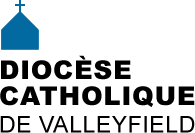 INFO HEBDO24 février 2016                         INFO HEBDO24 février 2016                         INFO HEBDO24 février 2016                         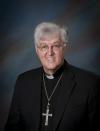 «Une solidarité qui n'a ni frontière ni limite!» Message de Mgr Noël Simard our un soutien urgent à l'Éthiopie.Durant l’année jubilaire de la Miséricorde, le pape François nous invite à accomplir les œuvres de miséricorde que sont ces actes concrets et quotidiens de nourrir, vêtir, héberger, visiter ceux et celles qui sont dans le besoin, mais aussi conseiller, prier, pardonner…  [Lire la suite]«Une solidarité qui n'a ni frontière ni limite!» Message de Mgr Noël Simard our un soutien urgent à l'Éthiopie.Durant l’année jubilaire de la Miséricorde, le pape François nous invite à accomplir les œuvres de miséricorde que sont ces actes concrets et quotidiens de nourrir, vêtir, héberger, visiter ceux et celles qui sont dans le besoin, mais aussi conseiller, prier, pardonner…  [Lire la suite]«Une solidarité qui n'a ni frontière ni limite!» Message de Mgr Noël Simard our un soutien urgent à l'Éthiopie.Durant l’année jubilaire de la Miséricorde, le pape François nous invite à accomplir les œuvres de miséricorde que sont ces actes concrets et quotidiens de nourrir, vêtir, héberger, visiter ceux et celles qui sont dans le besoin, mais aussi conseiller, prier, pardonner…  [Lire la suite]REMERCIEMENTS À MGR SIMARDdes personnes de la vie consacrée[Lire le bilan de l'Année de la Vie consacrée]Le 2 février dernier s’achevait l’Année de la Vie consacrée lancée par le pape François, le 21 novembre 2014. Étalée sur quatorze mois, cette année fut riche en événements vécus dans un contexte plus ou moins large et avec des textes qui ont proliféré invitant tous les consacré(e)s à les méditer et à les actualiser dans leurs vies.Notre diocèse de Valleyfield ne fut pas en reste quant aux activités pour marquer cette Année de la Vie Consacrée; nous avons la chance d’avoir un évêque dont l’accueil est toujours chaleureux, avec le cœur et les bras ouverts pour rejoindre toutes personnes de notre Église diocésaine. De tout cœur, au nom de toutes les personnes de vie consacrée qui ont œuvré dans le diocèse de Valleyfield, c’est avec une vive reconnaissance que nous voulons dire un merci sincère à notre évêque, Mgr Noël Simard et à tous ses proches collaborateurs qui ont souligné cette Année de la Vie Consacrée avec un déploiement inégalé et qui restera gravé pour longtemps en nos mémoires.Unissons nos voix et nos cœurs pour rendre grâce au Dieu d’infinie bonté pour la diversité des charismes et pour les œuvres réalisées pour le bien de l’Église et de l’humanité ; osons lui demander avec insistance de favoriser, en notre milieu, un renouvellement de la vie consacrée et l’engagement de laïcs toujours plus nombreux, heureux de témoigner du Christ ; notre Église en a un réel besoin. Sûrement que cette demande plaira à Mgr Simard et qu’il nous appuiera.Du fond du cœur et avec l’assurance de notre soutien spirituel, toute notre gratitude,Sœur Jocelyne Charron, o.s.c.au nom des personnes de vie consacrée du diocèse de ValleyfieldLe 2 février dernier s’achevait l’Année de la Vie consacrée lancée par le pape François, le 21 novembre 2014. Étalée sur quatorze mois, cette année fut riche en événements vécus dans un contexte plus ou moins large et avec des textes qui ont proliféré invitant tous les consacré(e)s à les méditer et à les actualiser dans leurs vies.Notre diocèse de Valleyfield ne fut pas en reste quant aux activités pour marquer cette Année de la Vie Consacrée; nous avons la chance d’avoir un évêque dont l’accueil est toujours chaleureux, avec le cœur et les bras ouverts pour rejoindre toutes personnes de notre Église diocésaine. De tout cœur, au nom de toutes les personnes de vie consacrée qui ont œuvré dans le diocèse de Valleyfield, c’est avec une vive reconnaissance que nous voulons dire un merci sincère à notre évêque, Mgr Noël Simard et à tous ses proches collaborateurs qui ont souligné cette Année de la Vie Consacrée avec un déploiement inégalé et qui restera gravé pour longtemps en nos mémoires.Unissons nos voix et nos cœurs pour rendre grâce au Dieu d’infinie bonté pour la diversité des charismes et pour les œuvres réalisées pour le bien de l’Église et de l’humanité ; osons lui demander avec insistance de favoriser, en notre milieu, un renouvellement de la vie consacrée et l’engagement de laïcs toujours plus nombreux, heureux de témoigner du Christ ; notre Église en a un réel besoin. Sûrement que cette demande plaira à Mgr Simard et qu’il nous appuiera.Du fond du cœur et avec l’assurance de notre soutien spirituel, toute notre gratitude,Sœur Jocelyne Charron, o.s.c.au nom des personnes de vie consacrée du diocèse de ValleyfieldLe 2 février dernier s’achevait l’Année de la Vie consacrée lancée par le pape François, le 21 novembre 2014. Étalée sur quatorze mois, cette année fut riche en événements vécus dans un contexte plus ou moins large et avec des textes qui ont proliféré invitant tous les consacré(e)s à les méditer et à les actualiser dans leurs vies.Notre diocèse de Valleyfield ne fut pas en reste quant aux activités pour marquer cette Année de la Vie Consacrée; nous avons la chance d’avoir un évêque dont l’accueil est toujours chaleureux, avec le cœur et les bras ouverts pour rejoindre toutes personnes de notre Église diocésaine. De tout cœur, au nom de toutes les personnes de vie consacrée qui ont œuvré dans le diocèse de Valleyfield, c’est avec une vive reconnaissance que nous voulons dire un merci sincère à notre évêque, Mgr Noël Simard et à tous ses proches collaborateurs qui ont souligné cette Année de la Vie Consacrée avec un déploiement inégalé et qui restera gravé pour longtemps en nos mémoires.Unissons nos voix et nos cœurs pour rendre grâce au Dieu d’infinie bonté pour la diversité des charismes et pour les œuvres réalisées pour le bien de l’Église et de l’humanité ; osons lui demander avec insistance de favoriser, en notre milieu, un renouvellement de la vie consacrée et l’engagement de laïcs toujours plus nombreux, heureux de témoigner du Christ ; notre Église en a un réel besoin. Sûrement que cette demande plaira à Mgr Simard et qu’il nous appuiera.Du fond du cœur et avec l’assurance de notre soutien spirituel, toute notre gratitude,Sœur Jocelyne Charron, o.s.c.au nom des personnes de vie consacrée du diocèse de Valleyfield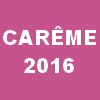 13-14 mars : Vers une rencontre intime avec Jésus - 25 mars: MARCHES DU PARDON Huntingdon + Valleyfield13-14 mars : Vers une rencontre intime avec Jésus - 25 mars: MARCHES DU PARDON Huntingdon + Valleyfield13-14 mars : Vers une rencontre intime avec Jésus - 25 mars: MARCHES DU PARDON Huntingdon + Valleyfield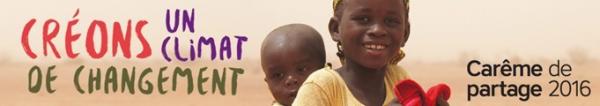 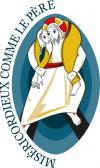 Jubilé de la Miséricorde - suggestion pour vivre la Miséricorde au quotidien:Soyez assez généreux pour permettre à quelqu'un de vous aider. Les gens ont besoin de se sentir utiles.Jubilé de la Miséricorde - suggestion pour vivre la Miséricorde au quotidien:Soyez assez généreux pour permettre à quelqu'un de vous aider. Les gens ont besoin de se sentir utiles.Jubilé de la Miséricorde - suggestion pour vivre la Miséricorde au quotidien:Soyez assez généreux pour permettre à quelqu'un de vous aider. Les gens ont besoin de se sentir utiles.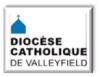 NOUVEAUTÉS AU SITE DIOCÉSAIN:Histoire/Patrimoine/ Texte du cinéaste Bernard Émond sur le Patrimoine religieux,  rédigé à l’occasion du 4e Forum du Conseil du Patrimoine religieux (nov. 2015). Il offre une superbe réflexion sur la foi des Québécois et son évolution.Galerie photos: CHAPELLE DE NEIGE à ChâteauguayMA FOI, C'EST VRAI! - Témoignages des invités au fil des saisonsGalerie photos: Journée de la Vie consacrée 2016Évêque/Évêque actuel / Lettres / Lettre pastorale de Mgr Simard sur le sacrement du pardon Actualités / Vaudreuil-Dorion: Accueil des réfugiésActualités / Nominations au 18 février 2016NOUVEAUTÉS AU SITE DIOCÉSAIN:Histoire/Patrimoine/ Texte du cinéaste Bernard Émond sur le Patrimoine religieux,  rédigé à l’occasion du 4e Forum du Conseil du Patrimoine religieux (nov. 2015). Il offre une superbe réflexion sur la foi des Québécois et son évolution.Galerie photos: CHAPELLE DE NEIGE à ChâteauguayMA FOI, C'EST VRAI! - Témoignages des invités au fil des saisonsGalerie photos: Journée de la Vie consacrée 2016Évêque/Évêque actuel / Lettres / Lettre pastorale de Mgr Simard sur le sacrement du pardon Actualités / Vaudreuil-Dorion: Accueil des réfugiésActualités / Nominations au 18 février 2016NOUVEAUTÉS AU SITE DIOCÉSAIN:Histoire/Patrimoine/ Texte du cinéaste Bernard Émond sur le Patrimoine religieux,  rédigé à l’occasion du 4e Forum du Conseil du Patrimoine religieux (nov. 2015). Il offre une superbe réflexion sur la foi des Québécois et son évolution.Galerie photos: CHAPELLE DE NEIGE à ChâteauguayMA FOI, C'EST VRAI! - Témoignages des invités au fil des saisonsGalerie photos: Journée de la Vie consacrée 2016Évêque/Évêque actuel / Lettres / Lettre pastorale de Mgr Simard sur le sacrement du pardon Actualités / Vaudreuil-Dorion: Accueil des réfugiésActualités / Nominations au 18 février 2016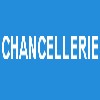 Mgr Noël Simard a nommé ou mandaté les personnes suivantes en date du 18 février 2016:POUR LES RÉGIONS ET LES PAROISSESNouvelles nominations:Mme Suzanne Primeau, vice-présidente d'assemblée, Sainte-MartineMme Yolande Parent, déléguée de l'Évêque auprès de l'ÉPAM, Saint-François-sur-le-LacRenouvellements:M. Guy Messier, président d'assemblée, Saint-TimothéeMrs. Anita Clément, vice-présidente d'assemblée, St. Patrick of the IslandFélicitations et merci à ces personnes pour leur engagement au sein de notre Église!Mgr Noël Simard a nommé ou mandaté les personnes suivantes en date du 18 février 2016:POUR LES RÉGIONS ET LES PAROISSESNouvelles nominations:Mme Suzanne Primeau, vice-présidente d'assemblée, Sainte-MartineMme Yolande Parent, déléguée de l'Évêque auprès de l'ÉPAM, Saint-François-sur-le-LacRenouvellements:M. Guy Messier, président d'assemblée, Saint-TimothéeMrs. Anita Clément, vice-présidente d'assemblée, St. Patrick of the IslandFélicitations et merci à ces personnes pour leur engagement au sein de notre Église!Mgr Noël Simard a nommé ou mandaté les personnes suivantes en date du 18 février 2016:POUR LES RÉGIONS ET LES PAROISSESNouvelles nominations:Mme Suzanne Primeau, vice-présidente d'assemblée, Sainte-MartineMme Yolande Parent, déléguée de l'Évêque auprès de l'ÉPAM, Saint-François-sur-le-LacRenouvellements:M. Guy Messier, président d'assemblée, Saint-TimothéeMrs. Anita Clément, vice-présidente d'assemblée, St. Patrick of the IslandFélicitations et merci à ces personnes pour leur engagement au sein de notre Église!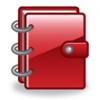  4 mars , 14h: Journée mondiale de la prière, église St-Malachie, Ormstown & église Unie, Howick24 avril 13h30: Pèlerinage à la basilique-cathédrale Sainte-Cécile, dans le cadre de l'Année de la Miséricorde, pour les gens de la région de Soulanges30 avril et 1er mai: Salon ESPACE LIVRE - avec la participatino du Diocèse en hommage posthume de Mgr Robert Lebel.CONSULTER LE CALENDRIER DIOCÉSAIN 4 mars , 14h: Journée mondiale de la prière, église St-Malachie, Ormstown & église Unie, Howick24 avril 13h30: Pèlerinage à la basilique-cathédrale Sainte-Cécile, dans le cadre de l'Année de la Miséricorde, pour les gens de la région de Soulanges30 avril et 1er mai: Salon ESPACE LIVRE - avec la participatino du Diocèse en hommage posthume de Mgr Robert Lebel.CONSULTER LE CALENDRIER DIOCÉSAIN 4 mars , 14h: Journée mondiale de la prière, église St-Malachie, Ormstown & église Unie, Howick24 avril 13h30: Pèlerinage à la basilique-cathédrale Sainte-Cécile, dans le cadre de l'Année de la Miséricorde, pour les gens de la région de Soulanges30 avril et 1er mai: Salon ESPACE LIVRE - avec la participatino du Diocèse en hommage posthume de Mgr Robert Lebel.CONSULTER LE CALENDRIER DIOCÉSAIN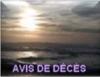 MME MONIQUE BRAZEAU-LADOUCEUR - Décédée à Salaberry-de-Valleyfield, le 11 février 2016 à l'âge de 92 ans, épouse de Marcel Ladouceur, résidant à Saint-Stanislas-de-Kostka. Elle était la soeur de l'abbé Laurent-Guy Brazeau et la mère de M. Pierre Ladouceur qui a été marguiller à Saint-Stanislas-de-Kostka. Exposée le samedi 27 février de 9h à 11h au Complexe funéraire J.A.Larin & Fils, 317, rue Victoria, Salaberry-de-Valleyfield, www.jalarin.com. Une liturgie de la parole suivra à 11h à la chapelle du Complexe funéraire. L’inhumation aura lieu au cimetière de St-Stanislas-de-Kostka.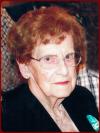 MME LOUISE-AGNÈS LANDRY-  Décédée le 20 février 2016 à Québec à l'âge de 67 ans, Mme Landry a commencé sa carrière en tant que professeur d’école primaire et elle est entrée dans une congrégation religieuse au Québec. Elle a également travaillé dans un institut correctionnel fédéral comme conseillère spirituelle. Sa touche spéciale avec les personnes âgées a été appréciée en tant qu'agente de pastorale au CSSS de Vaudreuil-Soulanges  où elle a travaillé et a pris sa retraite en 2012. La famille recevra les condoléances au Centre funéraire et de crémation Frenette, 396 rue Main, Shediac le mercredi 24 février de 14h à 16h et de 19h à 21h seulement. Les funérailles auront lieu à l’église St-Henri, 1356, route 133, Grand-Barachois le jeudi 25 février à 10h30. L’inhumation se fera au cimetière paroissial. Vos messages de condoléances peuvent être faits sur le site Internet.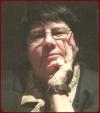   [Lire Hommage fait par M. Émile Duhamel, directeur de la pastorale sociale]MME SUZANNE HALLÉ-DAOUST - Décédée à Salaberry-de-Valleyfield, le 17 février 2016, à l'âge de 75 ans, épouse de M. René Daoust. Elle a été directrice de chorale durant de nombreuses années pour la communauté Saint-Augustin.  La famille recevra les condoléances samedi le 5 mars de 11h à 13h30 au Complexe funéraire E. Montpetit & fils situé au 315, rue Danis à Salaberry-de-Valleyfield.  www.emontpetit-fils.ca. Les funérailles auront lieu le samedi 5 mars 2016 à 14h en l’église Sacré-Cœur située au 202 rue Alphonse-Desjardins à Salaberry-de-Valleyfield. 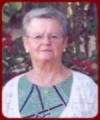 Nos prières et sympathies vont aux famillées éprouvées!MME MONIQUE BRAZEAU-LADOUCEUR - Décédée à Salaberry-de-Valleyfield, le 11 février 2016 à l'âge de 92 ans, épouse de Marcel Ladouceur, résidant à Saint-Stanislas-de-Kostka. Elle était la soeur de l'abbé Laurent-Guy Brazeau et la mère de M. Pierre Ladouceur qui a été marguiller à Saint-Stanislas-de-Kostka. Exposée le samedi 27 février de 9h à 11h au Complexe funéraire J.A.Larin & Fils, 317, rue Victoria, Salaberry-de-Valleyfield, www.jalarin.com. Une liturgie de la parole suivra à 11h à la chapelle du Complexe funéraire. L’inhumation aura lieu au cimetière de St-Stanislas-de-Kostka.MME LOUISE-AGNÈS LANDRY-  Décédée le 20 février 2016 à Québec à l'âge de 67 ans, Mme Landry a commencé sa carrière en tant que professeur d’école primaire et elle est entrée dans une congrégation religieuse au Québec. Elle a également travaillé dans un institut correctionnel fédéral comme conseillère spirituelle. Sa touche spéciale avec les personnes âgées a été appréciée en tant qu'agente de pastorale au CSSS de Vaudreuil-Soulanges  où elle a travaillé et a pris sa retraite en 2012. La famille recevra les condoléances au Centre funéraire et de crémation Frenette, 396 rue Main, Shediac le mercredi 24 février de 14h à 16h et de 19h à 21h seulement. Les funérailles auront lieu à l’église St-Henri, 1356, route 133, Grand-Barachois le jeudi 25 février à 10h30. L’inhumation se fera au cimetière paroissial. Vos messages de condoléances peuvent être faits sur le site Internet.  [Lire Hommage fait par M. Émile Duhamel, directeur de la pastorale sociale]MME SUZANNE HALLÉ-DAOUST - Décédée à Salaberry-de-Valleyfield, le 17 février 2016, à l'âge de 75 ans, épouse de M. René Daoust. Elle a été directrice de chorale durant de nombreuses années pour la communauté Saint-Augustin.  La famille recevra les condoléances samedi le 5 mars de 11h à 13h30 au Complexe funéraire E. Montpetit & fils situé au 315, rue Danis à Salaberry-de-Valleyfield.  www.emontpetit-fils.ca. Les funérailles auront lieu le samedi 5 mars 2016 à 14h en l’église Sacré-Cœur située au 202 rue Alphonse-Desjardins à Salaberry-de-Valleyfield. Nos prières et sympathies vont aux famillées éprouvées!MME MONIQUE BRAZEAU-LADOUCEUR - Décédée à Salaberry-de-Valleyfield, le 11 février 2016 à l'âge de 92 ans, épouse de Marcel Ladouceur, résidant à Saint-Stanislas-de-Kostka. Elle était la soeur de l'abbé Laurent-Guy Brazeau et la mère de M. Pierre Ladouceur qui a été marguiller à Saint-Stanislas-de-Kostka. Exposée le samedi 27 février de 9h à 11h au Complexe funéraire J.A.Larin & Fils, 317, rue Victoria, Salaberry-de-Valleyfield, www.jalarin.com. Une liturgie de la parole suivra à 11h à la chapelle du Complexe funéraire. L’inhumation aura lieu au cimetière de St-Stanislas-de-Kostka.MME LOUISE-AGNÈS LANDRY-  Décédée le 20 février 2016 à Québec à l'âge de 67 ans, Mme Landry a commencé sa carrière en tant que professeur d’école primaire et elle est entrée dans une congrégation religieuse au Québec. Elle a également travaillé dans un institut correctionnel fédéral comme conseillère spirituelle. Sa touche spéciale avec les personnes âgées a été appréciée en tant qu'agente de pastorale au CSSS de Vaudreuil-Soulanges  où elle a travaillé et a pris sa retraite en 2012. La famille recevra les condoléances au Centre funéraire et de crémation Frenette, 396 rue Main, Shediac le mercredi 24 février de 14h à 16h et de 19h à 21h seulement. Les funérailles auront lieu à l’église St-Henri, 1356, route 133, Grand-Barachois le jeudi 25 février à 10h30. L’inhumation se fera au cimetière paroissial. Vos messages de condoléances peuvent être faits sur le site Internet.  [Lire Hommage fait par M. Émile Duhamel, directeur de la pastorale sociale]MME SUZANNE HALLÉ-DAOUST - Décédée à Salaberry-de-Valleyfield, le 17 février 2016, à l'âge de 75 ans, épouse de M. René Daoust. Elle a été directrice de chorale durant de nombreuses années pour la communauté Saint-Augustin.  La famille recevra les condoléances samedi le 5 mars de 11h à 13h30 au Complexe funéraire E. Montpetit & fils situé au 315, rue Danis à Salaberry-de-Valleyfield.  www.emontpetit-fils.ca. Les funérailles auront lieu le samedi 5 mars 2016 à 14h en l’église Sacré-Cœur située au 202 rue Alphonse-Desjardins à Salaberry-de-Valleyfield. Nos prières et sympathies vont aux famillées éprouvées!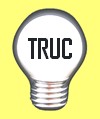 SÉCURITÉSi vous recevez un courriel de ce genre: «Bonjour, Dis-moi, où es-tu actuellement? Pourrais-je te parler par mail en toute confidentialité? J'ai un souci...» et que c'est signé du nom d'un de vos contacts, N'OUVREZ PAS  ET SUPPRIMEZ! Cest que le compte de cette personne s'est fait hameçonné. C'est ce qui est arrivé à l'abbé Normand Bergeron, alors il est possible que vous receviez ce genre de message si son nom était dans vos contacts! Donc son adresse Yahoo n'est plus valide, et celle utilisant outlook.fr est frauduleuse.  Sa nouvelle adresse est avec gmail.SÉCURITÉSi vous recevez un courriel de ce genre: «Bonjour, Dis-moi, où es-tu actuellement? Pourrais-je te parler par mail en toute confidentialité? J'ai un souci...» et que c'est signé du nom d'un de vos contacts, N'OUVREZ PAS  ET SUPPRIMEZ! Cest que le compte de cette personne s'est fait hameçonné. C'est ce qui est arrivé à l'abbé Normand Bergeron, alors il est possible que vous receviez ce genre de message si son nom était dans vos contacts! Donc son adresse Yahoo n'est plus valide, et celle utilisant outlook.fr est frauduleuse.  Sa nouvelle adresse est avec gmail.SÉCURITÉSi vous recevez un courriel de ce genre: «Bonjour, Dis-moi, où es-tu actuellement? Pourrais-je te parler par mail en toute confidentialité? J'ai un souci...» et que c'est signé du nom d'un de vos contacts, N'OUVREZ PAS  ET SUPPRIMEZ! Cest que le compte de cette personne s'est fait hameçonné. C'est ce qui est arrivé à l'abbé Normand Bergeron, alors il est possible que vous receviez ce genre de message si son nom était dans vos contacts! Donc son adresse Yahoo n'est plus valide, et celle utilisant outlook.fr est frauduleuse.  Sa nouvelle adresse est avec gmail.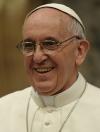 La «Misericordina plus», cadeau-surprise du pape François - Un remède spirituel pour le Jubilé. Source: www.aleteia.orgLa «Misericordina plus», cadeau-surprise du pape François - Un remède spirituel pour le Jubilé. Source: www.aleteia.orgLa «Misericordina plus», cadeau-surprise du pape François - Un remède spirituel pour le Jubilé. Source: www.aleteia.org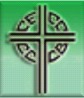 Rencontre 2016 des évêques de l’Église en Amérique sur le thème de la MiséricordeÉDITIONS DE LA CECC: Paroles inspirantes du pape Benoît XVIRencontre 2016 des évêques de l’Église en Amérique sur le thème de la MiséricordeÉDITIONS DE LA CECC: Paroles inspirantes du pape Benoît XVIRencontre 2016 des évêques de l’Église en Amérique sur le thème de la MiséricordeÉDITIONS DE LA CECC: Paroles inspirantes du pape Benoît XVI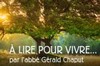 RÉFLEXIONS DE G. CHAPUTSe croire supérieur aux autresCe n'est pas raisonnable, mais c'est chrétienRÉFLEXIONS DE G. CHAPUTSe croire supérieur aux autresCe n'est pas raisonnable, mais c'est chrétienRÉFLEXIONS DE G. CHAPUTSe croire supérieur aux autresCe n'est pas raisonnable, mais c'est chrétien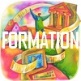 Atelier d'art chrétien 9-10 avril 2016 à Montréal: Une invitation à redécouvrir les Évangiles au trav ers l'art chrétienAtelier d'art chrétien 9-10 avril 2016 à Montréal: Une invitation à redécouvrir les Évangiles au trav ers l'art chrétienAtelier d'art chrétien 9-10 avril 2016 à Montréal: Une invitation à redécouvrir les Évangiles au trav ers l'art chrétien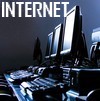 ACTUALITÉSInfo Lettre du Centre canadien d'oecuménisme - février 2016Sentiers de foi.info - 17 fév. 2016Info Paulines 22 fév. 2016 - Conférences à venirConseil du patrimoine religieux du Québec - Infolettre spéciale - Février 2016AUVIDEC: Actualités + Un regard sur le monde, 18 février 2016Conférence jeudi 3 mars 2016 à Montréal: «L'art chrétien, des catacombes au numérique» Colloque: Dieu hôte et accueil de l'autreFOI / SPIRITUALITÉCapsules vidéo pour le Carême - Archidiocèse de Montréal (2e dimanche avec Alain Faubert)LA MESSE EXPLIQUÉE: sur KTO TV Série en 10 épisodes pour comprendre la messe, sa chronologie, ses mots et ses gestes.La paresse comme vertu chrétienne. Article de Louis Cornellier, paru dans Le Devoir, 22 fév. 2016ACTUALITÉSInfo Lettre du Centre canadien d'oecuménisme - février 2016Sentiers de foi.info - 17 fév. 2016Info Paulines 22 fév. 2016 - Conférences à venirConseil du patrimoine religieux du Québec - Infolettre spéciale - Février 2016AUVIDEC: Actualités + Un regard sur le monde, 18 février 2016Conférence jeudi 3 mars 2016 à Montréal: «L'art chrétien, des catacombes au numérique» Colloque: Dieu hôte et accueil de l'autreFOI / SPIRITUALITÉCapsules vidéo pour le Carême - Archidiocèse de Montréal (2e dimanche avec Alain Faubert)LA MESSE EXPLIQUÉE: sur KTO TV Série en 10 épisodes pour comprendre la messe, sa chronologie, ses mots et ses gestes.La paresse comme vertu chrétienne. Article de Louis Cornellier, paru dans Le Devoir, 22 fév. 2016ACTUALITÉSInfo Lettre du Centre canadien d'oecuménisme - février 2016Sentiers de foi.info - 17 fév. 2016Info Paulines 22 fév. 2016 - Conférences à venirConseil du patrimoine religieux du Québec - Infolettre spéciale - Février 2016AUVIDEC: Actualités + Un regard sur le monde, 18 février 2016Conférence jeudi 3 mars 2016 à Montréal: «L'art chrétien, des catacombes au numérique» Colloque: Dieu hôte et accueil de l'autreFOI / SPIRITUALITÉCapsules vidéo pour le Carême - Archidiocèse de Montréal (2e dimanche avec Alain Faubert)LA MESSE EXPLIQUÉE: sur KTO TV Série en 10 épisodes pour comprendre la messe, sa chronologie, ses mots et ses gestes.La paresse comme vertu chrétienne. Article de Louis Cornellier, paru dans Le Devoir, 22 fév. 2016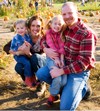 UN SERVICE DE TRANSPORT COLLECTIF GRATUIT À BEAUHARNOIS. Source: www.infosuroit.comCATÉ-OUEST: Site catéchétique pour enfants et animateursMAISON ARC-ENCIEL: site pour enfants (coloriage, jeux, prières, etc..)Éco-brico pour la relâche - mardi 1er mars de 13h à 16h - Réservations. Musée régional de Vaudreuil-SoulangesUN SERVICE DE TRANSPORT COLLECTIF GRATUIT À BEAUHARNOIS. Source: www.infosuroit.comCATÉ-OUEST: Site catéchétique pour enfants et animateursMAISON ARC-ENCIEL: site pour enfants (coloriage, jeux, prières, etc..)Éco-brico pour la relâche - mardi 1er mars de 13h à 16h - Réservations. Musée régional de Vaudreuil-SoulangesUN SERVICE DE TRANSPORT COLLECTIF GRATUIT À BEAUHARNOIS. Source: www.infosuroit.comCATÉ-OUEST: Site catéchétique pour enfants et animateursMAISON ARC-ENCIEL: site pour enfants (coloriage, jeux, prières, etc..)Éco-brico pour la relâche - mardi 1er mars de 13h à 16h - Réservations. Musée régional de Vaudreuil-Soulanges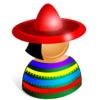 SECCIÓN EN ESPAÑOLSECCIÓN EN ESPAÑOLSECCIÓN EN ESPAÑOL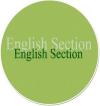 ENGLISH SECTION English Calendar Message from his Grace Noël Simard for Lent 2016CCCB2016 Meeting of the Bishops of the Church in America on MercyENGLISH SECTION English Calendar Message from his Grace Noël Simard for Lent 2016CCCB2016 Meeting of the Bishops of the Church in America on MercyENGLISH SECTION English Calendar Message from his Grace Noël Simard for Lent 2016CCCB2016 Meeting of the Bishops of the Church in America on Mercy"Icon of Christ: Veronica's Veil":The pure and merciful human heart… Like unto that plain and humble cloth, Whose simple lace became love’s veil Offering his sorrowful countenance … Compassion’s embrace Receiving the imprint indelible … The Master’s Face.Poem written by Lawrence Nicholas Farley, pd"Icon of Christ: Veronica's Veil":The pure and merciful human heart… Like unto that plain and humble cloth, Whose simple lace became love’s veil Offering his sorrowful countenance … Compassion’s embrace Receiving the imprint indelible … The Master’s Face.Poem written by Lawrence Nicholas Farley, pd"Icon of Christ: Veronica's Veil":The pure and merciful human heart… Like unto that plain and humble cloth, Whose simple lace became love’s veil Offering his sorrowful countenance … Compassion’s embrace Receiving the imprint indelible … The Master’s Face.Poem written by Lawrence Nicholas Farley, pdHUMOURWhen women are depressed they either eat or go shopping. Men invade another country.Elayne Boosler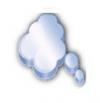 La beauté humaine, c’est de s’accepter tel qu’on est.Ne plus vivre dans les rêves ou les illusions,Dans la colère ou la tristesse.Ne plus rien avoir à prouver,Ne plus avoir besoin de fuir,Avoir le droit d’être soi-même,C’est alors qu’on se découvre aimés de Dieu,Précieux à ses yeux.Peut-être n’est-on pas appelé à faire de grandes chosesDe sa vie, à briller comme un soleil,Mais on est appelé à aimer et à s’aimerChacun où on est, comme on est,Avec ses fragilités, ses handicaps.On est appelé à accueillir et aimerEt à communiquer ainsi la vie.Jean VanierLa beauté humaine, c’est de s’accepter tel qu’on est.Ne plus vivre dans les rêves ou les illusions,Dans la colère ou la tristesse.Ne plus rien avoir à prouver,Ne plus avoir besoin de fuir,Avoir le droit d’être soi-même,C’est alors qu’on se découvre aimés de Dieu,Précieux à ses yeux.Peut-être n’est-on pas appelé à faire de grandes chosesDe sa vie, à briller comme un soleil,Mais on est appelé à aimer et à s’aimerChacun où on est, comme on est,Avec ses fragilités, ses handicaps.On est appelé à accueillir et aimerEt à communiquer ainsi la vie.Jean VanierLa beauté humaine, c’est de s’accepter tel qu’on est.Ne plus vivre dans les rêves ou les illusions,Dans la colère ou la tristesse.Ne plus rien avoir à prouver,Ne plus avoir besoin de fuir,Avoir le droit d’être soi-même,C’est alors qu’on se découvre aimés de Dieu,Précieux à ses yeux.Peut-être n’est-on pas appelé à faire de grandes chosesDe sa vie, à briller comme un soleil,Mais on est appelé à aimer et à s’aimerChacun où on est, comme on est,Avec ses fragilités, ses handicaps.On est appelé à accueillir et aimerEt à communiquer ainsi la vie.Jean Vanier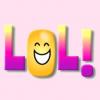 Le petit vicaire s'apprête à baptiser de jolies triplettes. Il demande au père: «Comment allez-vous les prénommer?» Le père répond sans attendre: «Jacinthe, Rose et Marguerite» Le vicaire s'exclame alors: «Très original! Venez… on va arroser votre plate-bande!»Extrait : Le Souffle 498 - SMÉ SecrétariatLe petit vicaire s'apprête à baptiser de jolies triplettes. Il demande au père: «Comment allez-vous les prénommer?» Le père répond sans attendre: «Jacinthe, Rose et Marguerite» Le vicaire s'exclame alors: «Très original! Venez… on va arroser votre plate-bande!»Extrait : Le Souffle 498 - SMÉ SecrétariatLe petit vicaire s'apprête à baptiser de jolies triplettes. Il demande au père: «Comment allez-vous les prénommer?» Le père répond sans attendre: «Jacinthe, Rose et Marguerite» Le vicaire s'exclame alors: «Très original! Venez… on va arroser votre plate-bande!»Extrait : Le Souffle 498 - SMÉ Secrétariat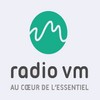 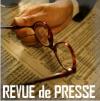 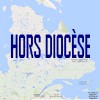 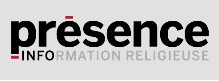 Tous droits réservés - Diocèse catholique de Valleyfield11, rue de l'église, Salaberry-de-Valleyfield, QC  J6T 1J5T 450 373.8122  - F 450 371.0000info@diocesevalleyfield.org Tous droits réservés - Diocèse catholique de Valleyfield11, rue de l'église, Salaberry-de-Valleyfield, QC  J6T 1J5T 450 373.8122  - F 450 371.0000info@diocesevalleyfield.org Tous droits réservés - Diocèse catholique de Valleyfield11, rue de l'église, Salaberry-de-Valleyfield, QC  J6T 1J5T 450 373.8122  - F 450 371.0000info@diocesevalleyfield.org Tous droits réservés - Diocèse catholique de Valleyfield11, rue de l'église, Salaberry-de-Valleyfield, QC  J6T 1J5T 450 373.8122  - F 450 371.0000info@diocesevalleyfield.org Faites parvenir les informations concernant vos événements à info@diocesevalleyfield.orgFaites parvenir les informations concernant vos événements à info@diocesevalleyfield.orgFaites parvenir les informations concernant vos événements à info@diocesevalleyfield.orgFaites parvenir les informations concernant vos événements à info@diocesevalleyfield.orgPour vous désinscrire: info@diocesevalleyfield.orgPour vous désinscrire: info@diocesevalleyfield.orgPour vous désinscrire: info@diocesevalleyfield.orgPour vous désinscrire: info@diocesevalleyfield.org